T.CKARAMÜRSEL KAYMAKAMLIĞI100. YIL MESLEKİ VE TEKNİK ANADOLU OKULU MÜDÜRLÜĞÜ2019-2023 STRATEJİK PLANI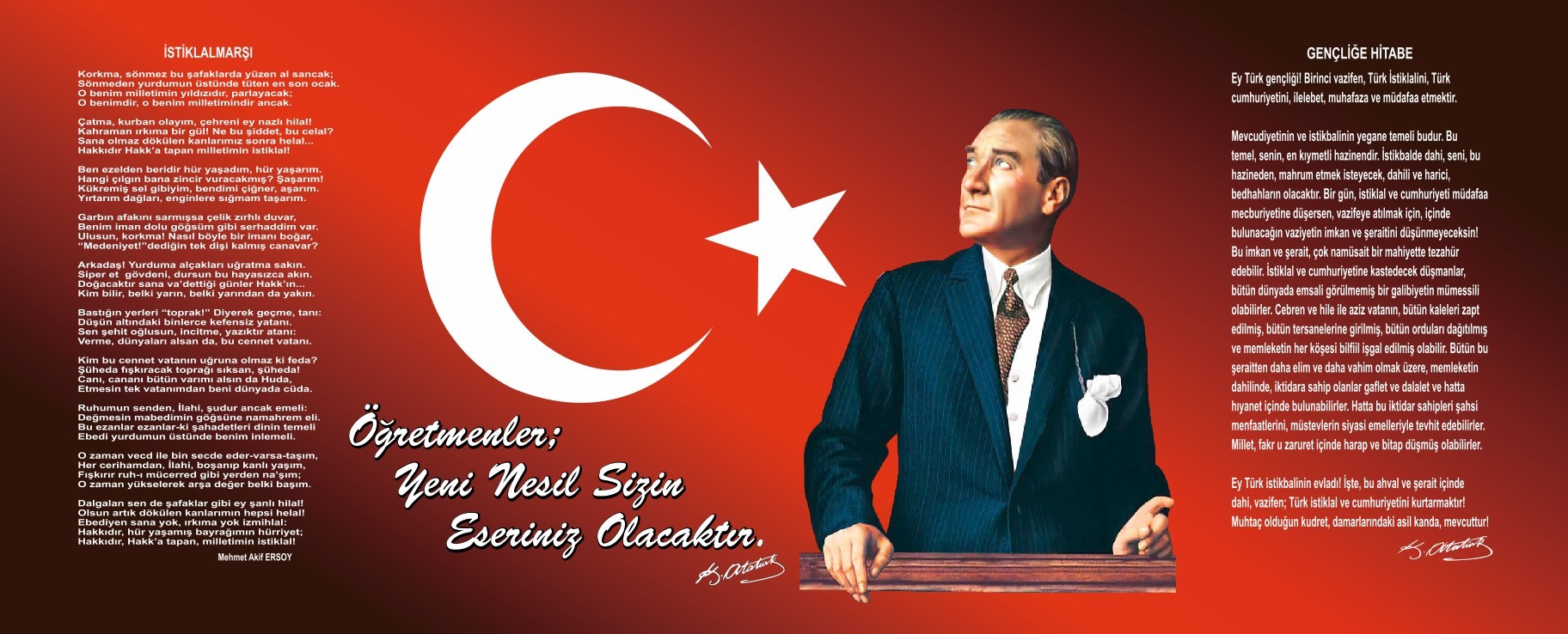 SunuşStartejik Çalışma Planlarının yapılmasının en önemli ve en temel hedeflerinin başında kurumsal çalışma ortamlarımızda herhangi bir durağanlığa ya da gerilemeye sebep olabilecek unsurları ortadan kaldırmak ve eğitim öğretim kurumlarında sağlıklı ve başarılı bir şekilde yeni ve olumlu gelişmeler sağlamaktır.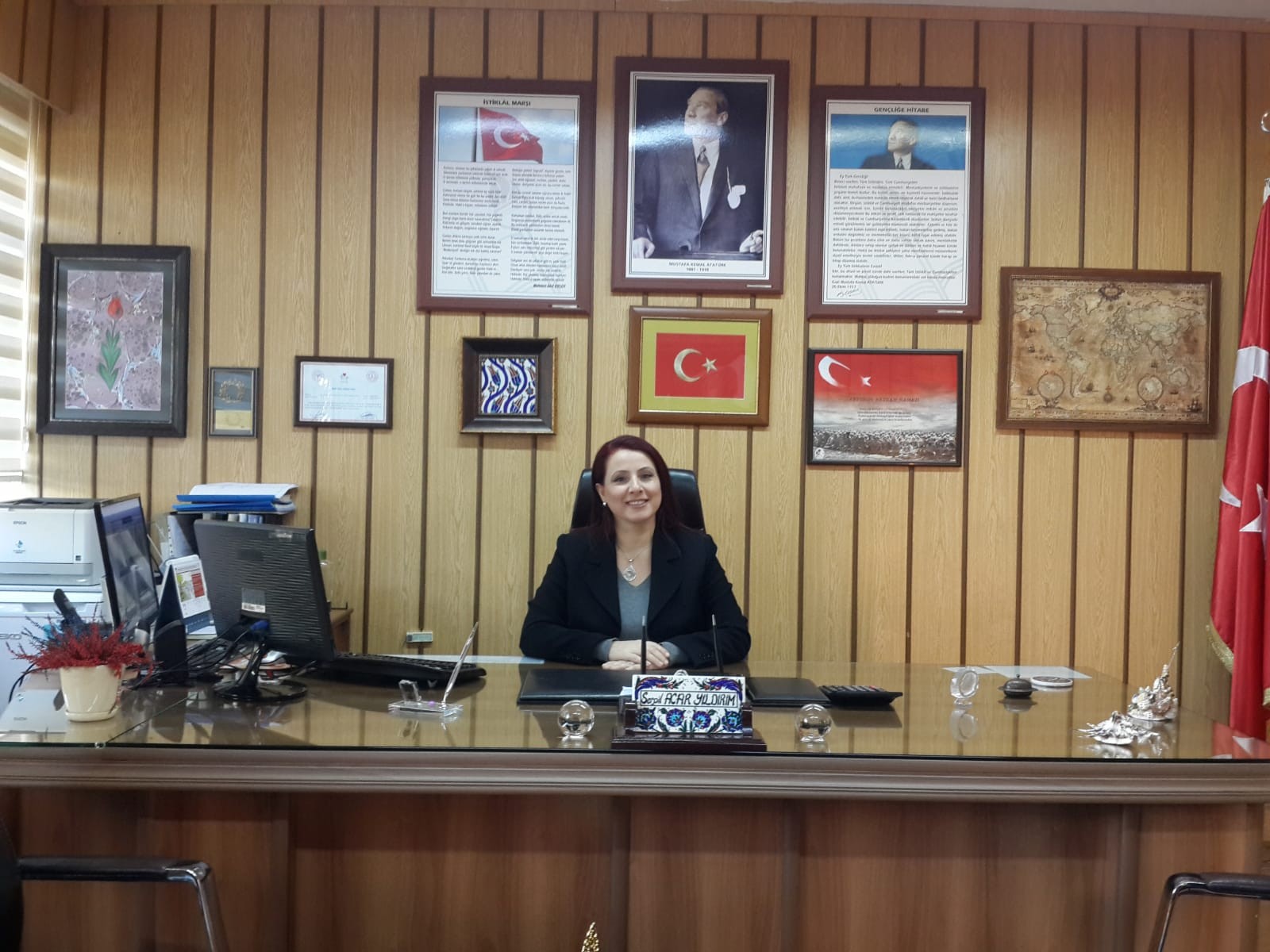 Eğitim-Öğretim kurumlarımız ülkemizin her türlü kalkınmasında belirleyici ve yönlendirici en temel kurumlardır. Toplumumuzun sosyal, kültürel, düşünsel, ekonomik ve siyasal her türlü oluşum ve gelişimi ilk genetik şekillenmesini eğitim – öğretim kurumlarından almakta ve nihayetinde bu kurumların vizyonları nispetinde bir dinamizmle varlık göstermektedirler. Bilim ve teknolojinin baş döndürücü bir hızla ilerlediği, hayatlarımızın her anını şekillendirdiği bir çağda, dünyanın kaderini belirleyen ve yönlendiren bir ülke olmanın yolu da bilimsel ve teknolojik gelişmelerde etkin rol oynamaktan geçiyor. Artık tüketen bir ülke madundan tamamen çıkıp bilimsel ve teknolojik buluşlarda keşfeden ve üreten bir ülke konumuna geçebilmek için eğitimdeKöklü dönüşümler yapmakla birlikte kayda değer başarılara imza atmamız elzemdir.Tüm bunların farkında ve bilincinde olan Karamürsel 100. Yıl Mesleki ve Teknik Anadolu Lisesi kurum çalışanları olarak, mevcut imkanlar dahilinde, okulumuzda bugünden yarına en yalın tasviriyle, ‘’Hep daha iyiye ve hep dahagüzele...’’ Sloganıyla geleceğimiz olan evlatlarımızı daha donanımlı, azimli, kararlı ve idealist bireyler olarak yetiştirmemiz ülkemize, vatanımıza, milletimize  ve ecdadımıza olan borcumuz olmakla birlikte öncelikli varlık sebebimizdir. Stratejik Çalışma Planı hazırlanırken bu anlayış ve hassasiyetle hazırlanmış olup, hedeflerimizde başarılı olmak gayemiz ve dileğimizdir.Serpil ACAR YILDIRIMOkul MüdürüİçindekilerBÖLÜM I: GİRİŞ ve PLAN HAZIRLIK SÜRECİ2019-2023 dönemi stratejik plan hazırlanması süreci Üst Kurul ve Stratejik Plan Ekibinin oluşturulması ile başlamıştır. Ekip tarafından oluşturulan çalışma takvimi kapsamında ilk aşamada durum analizi çalışmaları yapılmış ve durum analizi aşamasında paydaşlarımızın plan sürecine aktif katılımını sağlamak üzere paydaş anketi, toplantı ve görüşmeler yapılmıştır.Durum analizinin ardından geleceğe yönelim bölümüne geçilerek okulumuzun amaç, hedef, gösterge ve eylemleri belirlenmiştir. Çalışmaları yürüten ekip ve kurul bilgileri altta verilmiştir.STRATEJİK PLAN ÜST KURULUBÖLÜM II: DURUM ANALİZİDurum analizi bölümünde okulumuzun mevcut durumu ortaya konularak neredeyiz sorusuna yanıt bulunmaya çalışılmıştır. Bu kapsamda okulumuzun kısa tanıtımı, okul künyesi ve temel istatistikleri, paydaş analizi ve görüşleri ile okulumuzun GüçlüZayıf Fırsat ve Tehditlerinin (GZFT) ele alındığı analize yer verilmiştir.Okulun Kısa Tanıtımı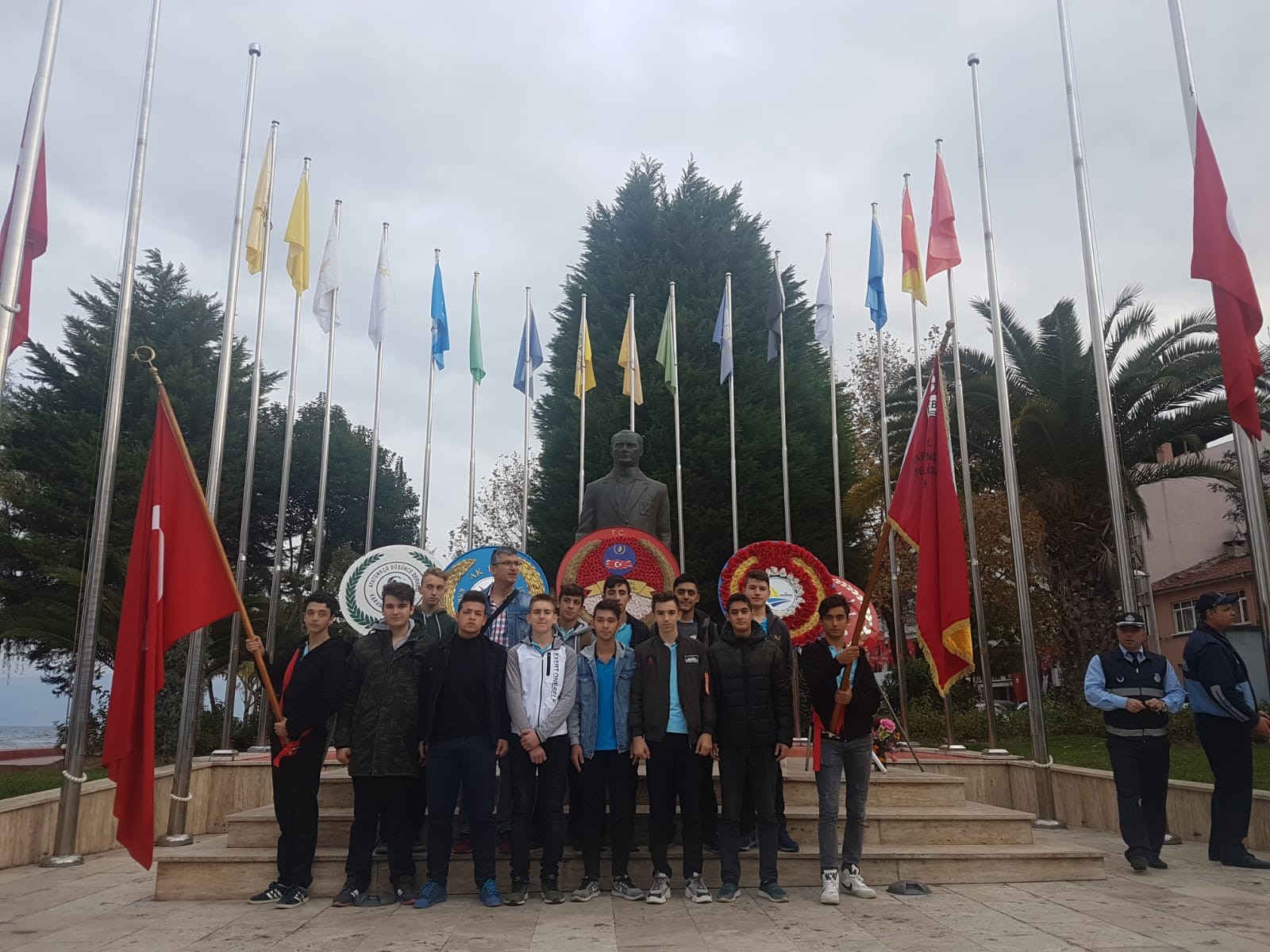 Okulumuz Karamürsel Belediyesine ait kamyon garajının eklenti binalarında ilk kez 1971/1972 öğretim yılında ENDÜSTRİ PRATİK SANAT OKULU statüsünde AĞAÇ İŞLERİ ve METAL İŞLERİ bölümleriyle eğitim ve öğretime açılmıştır. Bilahare 1978/1979 öğretim yılında aynı binalarda ENDÜSTRİ MESLEK LİSESİ statüsüne dönüştürülmüştür. TESVİYE – METAL İŞLERİ veAĞAÇ İŞLERİ bölümleriyle eğitim öğretimini sürdürmeye başlamıştır. Bu aradaMETAL İŞLERİ ve AĞAÇ İŞLERİ bölümleriyle ENDÜSTRİ PRATİK SANAT OKULUişlevini de sürdürmeye devam etmiştir.1979/1980 öğretim yılında (TİP – 8750) binamız tamamlanarak olduğu gibi bu yeni binalara geçilmiştir. O Zamandan beri (3) meslekte ENDÜSTRİ MESLEK LİSESİ, (2) meslekte de ENDÜSTRİ PRATİK SANAT OKULU eğitim-öğretim hizmeti sürdürürken,1986/1987 öğretim yılında ELEKTRİK, 1988/1989 öğretim yılında da KİMYAbölümlerinin açılmasıyla ENDÜSTRİ MESLEK LİSESİ (5) bölüme ulaşmışbulunmaktadır. 1986/1987 öğretim yılı başında tamamlanıp geçici kabulü yapılan ATELYELER TEVSİİ BİNASI ve (16) derslikli İlköğretim okulutipli derslik binası ile okulun fiziki imkânları son derece genişlemiştir. Okulumuz bünyesinde ayrıca 1979/1980 öğretim yılı başında hizmete giren(2) daireli (TİP – 8015) öğretmen konutu da bulunmaktadır. Bu arada okulun fiziki kapasitesinin değerlendirilmesi düşüncesiyle yapılan girişimler sonunda 1989/1990 öğretim yılı başından itibaren okulumuz bünyesinde aynı yönetime bağlı olarak TİCARET LİSESİ de açılmıştır.Ayrıca, genişleyen fiziki kapasite ve öğrenci sayısının artması nedeniyle 1993/1994 öğretim yılı başında okulumuz bünyesinde MAKİNE veKİMYA bölümleriyle TEKNİK LİSE açılmıştır.1993/1994 öğretim yılına kadar aynı binalarda ve aynı yönetime bağlı olarak faaliyet gösterenENDÜSTRİ MESLEK LİSESİ ve TİCARET MESLEK LİSESİ ayrı Genel Müdürlüklere bağlıydı. 1993/1994 öğretim yılında bu iki okul adı 100. YIL ÇOK PROGRAMLI LİSE olarak değiştirilmiş, bilahare 23.06.1994 tarih ve 4403 sayılı emirle Bakanlığımız Erkek Teknik Öğretim Genel Müdürlüğünebağlandıktan sonrada 100. YIL TEKNİK LİSESİ ve ÇOK PROGRAMLI LİSE adı altında eğitim öğretime devam etmiştir.17 Ağustos 1999 da meydana gelen deprem nedeniyle okulun bazı binaları hasar görmüş olup, gerekli incelemeler ve etütler yapıldıktan sonra hasarlı olan binalar onarılmış ve yeni düzenlemelerle daha modern bir hale getirilmiştir. Ayrıca okulumuz bahçesine depremden sonra Almanya Essen Eyaleti öğrencilerinin yardımıyla bağımsız olarak KİMYA bölümü yaptırılmıştır. 2002/2003 eğitim öğretim yılında Bakanlığımızca bazı yerleşim birimlerindeki mevcut Mesleki ve Teknik Orta Öğretim Kurumlarının tek yönetim altında yeniden yapılandırma çalışmaları 13.11.2002 tarih ve 1030 sayılı onayla faaliyete geçirilmiş olup, bu kapsamda 30.12.2003 tarih, 2522 sayı ve 2002/97 sayılı genelge ile de ilçemizde bulunan 100. Yıl Teknik ve ÇokProgramlı Lisesi, Anadolu Meslek ve Kız Meslek Lisesi ile Mesleki Eğitim Merkezi yeniden yapılandırılma kapsamında MESLEKİ VE TEKNİKEĞİTİM MERKEZİ (METEM) olarak birleştirilmiştir. Bilahare Bakanlığımız Erkek Teknik Öğretim Genel Müdürlüğünün 15.07.2003 tarih ve 6425 sayılı bakanlık onayıyla Anadolu Meslek ve Kız Meslek Lisesinin METEM bünyesinden çıkarılarak bağımsız hale getirildiği, Mesleki ve Teknik Eğitim Merkezinin ise Erkek Teknik Öğretim Genel Müdürlüğüne bağlandığı bildirilmiştir.Yıl Teknik Lise ve Çok Programlı Lisesi ile Mesleki Eğitim Merkezi birleştirilerek METEM adı altında Müdürlüğümüz bünyesinde eğitimöğretimine devam etmekte iken Bakanlığımızın 16/ 09 /2004 Tarih ve 6878 Sayılı onayı ile okulumuzun mevcut hali korunarak okulumuzun ismi Karamürsel 100. Yıl Anadolu Meslek Lisesi, Karamürsel 100. Yıl Teknik Lise ve Karamürsel 100. Yıl Çok Programlı Lisesi olarak eğitim-öğretime devam etmekte iken; bakanlık makamının 29.05.2006 tarih ve 1410 sayılı onayı ile Karamürsel 100. Yıl Anadolu Meslek Lisesi-Teknik Lise-Çok Programlı Lise ve Mesleki Eğitim Merkezi olan adımız 2006 -2007 eğitim öğretim yılından itibaren, KARAMÜRSEL 100. YIL ANADOLU MESLEKLİSESİ-TEKNİK LİSE-ENDÜSTRİ MESLEK LİSESİ VE MESLEKİ EĞİTİM MERKEZİ olarak değiştirilmiştir. Bakanlık makamının okul çeşitliliğininazaltılması konulu çalışmaları çerçevesinde 16.03.2009 tarih 1409 sayılı olurları ile adımız KARAMÜRSEL 100. YIL TEKNİK VE ENDÜSTRİ MESLEK LİSESİ 2014 Yılında KARAMÜRSEL 100.YIL MESLEKİ VE TEKNİK ANADOLU LİSESİ olarak değiştirilmiştir.Okulun Mevcut Durumu: Temel İstatistiklerOkul KünyesiOkulumuzun temel girdilerine ilişkin bilgiler altta yer alan okul künyesine ilişkin tabloda yer almaktadır.Temel Bilgiler Tablosu- Okul KünyesiÇalışan BilgileriOkulumuzun çalışanlarına ilişkin bilgiler altta yer alan tabloda belirtilmiştir.Çalışan Bilgileri TablosuOkulumuz Bina ve AlanlarıOkulumuzun binası ile açık ve kapalı alanlarına ilişkin temel bilgiler altta yer almaktadır.Okul Yerleşkesine İlişkin BilgilerSınıf ve Öğrenci BilgileriOkulumuzda yer alan sınıfların öğrenci sayıları alttaki tabloda verilmiştir.Sınıf sayısına göre istenildiği kadar satır eklenebilir.Donanım ve Teknolojik KaynaklarımızTeknolojik kaynaklar başta olmak üzere okulumuzda bulunan çalışır durumdaki donanım malzemesine ilişkin bilgiye alttaki tabloda yer verilmiştir.Teknolojik Kaynaklar TablosuGelir ve Gider BilgisiOkulumuzun genel bütçe ödenekleri, okul aile birliği gelirleri ve diğer katkılarda dâhil olmak üzere gelir ve giderlerine ilişkin son iki yıl gerçekleşme bilgileri alttaki tabloda verilmiştir.PAYDAŞ ANALİZİKurumumuzun temel paydaşları öğrenci, veli ve öğretmen olmakla birlikte eğitimin dışsal etkisi nedeniyle okul çevresinde etkileşim içinde olunan geniş bir paydaş kitlesi bulunmaktadır. Paydaşlarımızın görüşleri anket, toplantı, dilek ve istek kutuları, elektronik ortamda iletilen önerilerde dâhil olmak üzere çeşitli yöntemlerle sürekli olarak alınmaktadır.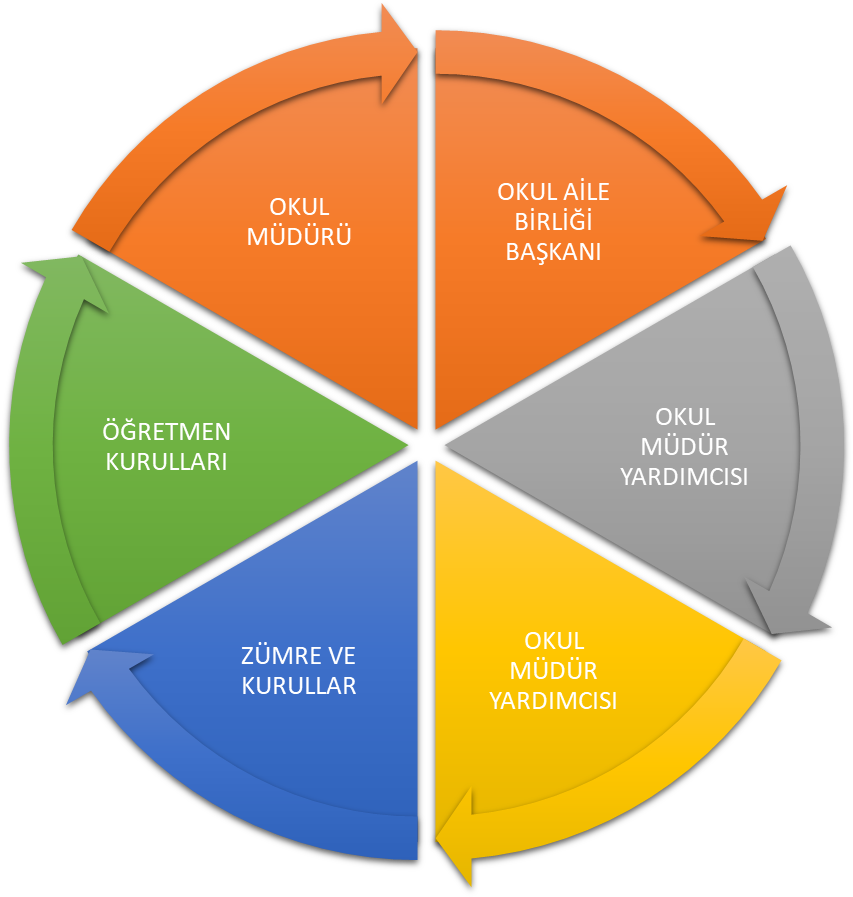 Paydaş anketlerine ilişkin ortaya çıkan temel sonuçlara altta yer verilmiştir :GZFT (Güçlü, Zayıf, Fırsat, Tehdit) AnaliziOkulumuzun temel istatistiklerinde verilen okul künyesi, çalışan bilgileri, bina bilgileri, teknolojik kaynak bilgileri ve gelir gider bilgileri ile paydaş anketleri sonucunda ortaya çıkan sorun ve gelişime açık alanlar iç ve dış faktör olarak değerlendirilerek GZFT tablosunda belirtilmiştir. Dolayısıyla olguyu belirten istatistikler ile algıyı ölçen anketlerden çıkan sonuçlar tek bir analizde birleştirilmiştir.Kurumun güçlü ve zayıf yönleri donanım, malzeme, çalışan, iş yapma becerisi, kurumsal iletişim gibi çok çeşitli alanlarda kendisinden kaynaklı olan güçlülükleri ve zayıflıkları ifade etmektedir ve ayrımda temel olarak okul müdürü/müdürlüğü kapsamından bakılarak iç faktör ve dış faktör ayrımı yapılmıştır.İçsel FaktörlerDışsal FaktörlerGelişim ve Sorun AlanlarıGelişim ve sorun alanları analizi ile GZFT analizi sonucunda ortaya çıkan sonuçların planın geleceğe yönelim bölümü ile ilişkilendirilmesi ve buradan hareketle hedef, gösterge ve eylemlerin belirlenmesi sağlanmaktadır.Gelişim ve sorun alanları ayrımında eğitim ve öğretim faaliyetlerine ilişkin üç temel tema olan Eğitime Erişim, Eğitimde Kalite ve kurumsal Kapasite kullanılmıştır. Eğitime erişim, öğrencinin eğitim faaliyetine erişmesi ve tamamlamasına ilişkin süreçleri; Eğitimde kalite, öğrencinin akademik başarısı, sosyal ve bilişsel gelişimi ve istihdamı da dâhil olmak üzere eğitim ve öğretimsürecinin hayata hazırlama evresini; Kurumsal kapasite ise kurumsal yapı, kurum kültürü, donanım, bina gibi eğitim ve öğretim sürecine destek mahiyetinde olan kapasiteyi belirtmektedir.Gelişim ve sorun alanlarına ilişkin GZFT analizinden yola çıkılarak saptamalar yapılırken yukarıdaki tabloda yer alan ayrımda belirtilen temel sorun alanlarına dikkat edilmesi gerekmektedir.Gelişim ve Sorun AlanlarımızBÖLÜM III: MİSYON, VİZYON VE TEMEL DEĞERLEROkul Müdürlüğümüzün Misyon, vizyon, temel ilke ve değerlerinin oluşturulması kapsamında öğretmenlerimiz, öğrencilerimiz, velilerimiz, çalışanlarımız ve diğer paydaşlarımızdan alınan görüşler, sonucunda stratejik plan hazırlama ekibi tarafından oluşturulan Misyon, Vizyon, Temel Değerler; Okulumuz üst kurulana sunulmuş ve üst kurul tarafından onaylanmıştır.MİSYONUMUZ Mesleki ve Teknik Eğitim Kurumu olarak öğrencilerimizin yeteneklerini keşfetmesini sağlayıp, onları toplumun istek ve ihtiyaçları doğrultusunda sağlıklı, bilinçli, gerçek disiplin duygusuna sahip, ekonomik hayat için gerekli bilgi ve becerileri kazanmış, ilgi ve yetenekleri ölçüsünde iş alanlarına ve yüksek öğrenime hazırlamak.VİZYONUMUZ Mesleki ve Teknik Eğitimde öncü ve tercih edilen bir okul olmak.TEMEL DEĞERLERİMİZAtatürk İlke ve İnkılâplarını harekete geçirmek öncelikli ilkemizdir.Doğruluk dürüstlük ve ahlaklı olmak temel ilkelerimizdendir.Hoşgörüyü esas alırız.Eleştiri ve önerilere açığızHedeflerimize hız kesmeden ulaşmaya çalışırız.Öğrencilerimizin tüm potansiyelinin ortaya çıkmasını sağlayacak fırsatı oluştururuz.Aldığımız kararların gereğini mutlaka yerine getiririzBaşarıya asla sınır koymayızTüm Okul paydaşları (Öğretmen, öğrenci, veli ve tüm Çalışanlar) ile uyum içinde çalışarak güç birlikteliği sağlarız.10)Öğrenciler bizim öncelliğimiz ve geleceğimizdir.11)Kendimize güveniriz ve davranışlarımızda tutarlıyız.12)Çalışanları tanır, yeteneklerini geliştirir, fikirlerine değer verir, yeni fikir üretimini destekleriz.13)Çevre bilinci oluşturmak ve çevreyi korumak önceliklerimizdendir.14)Olayları bütüncül yaklaşımla çözeriz.15)İnsan yaşamını bir değer olarak kabul eder, insan haklarına saygı duyarız.Sorumluluk almaktan ve yetkiyi kullanmaktan çekinmeyiz.Bir işin yapılıp yapılmayacağını değil, nasıl yapılabileceğini düşünürüz.Toplumun menfaatleri bireyin menfaatlerinden daima öndedir.Başarı takdir edilir ve desteklenir.Teknik alandaki gelişmeleri takip eder ve uygularız.Toplum dışına itmeye değil isteğe ve yeteneğe göre değerlendirmeye ve yönlendirmeye çalışırız.BÖLÜM IV: AMAÇ, HEDEF VE EYLEMLERTEMA I: EĞİTİM VE ÖĞRETİME ERİŞİMEğitim ve öğretime erişim okullaşma ve okul terki, devam ve devamsızlık, okula uyum ve oryantasyon, özel eğitime ihtiyaç duyan bireylerin eğitime erişimi, yabancı öğrencilerin eğitime erişimi ve hayatboyu öğrenme kapsamında yürütülen faaliyetlerin ele alındığı temadır.Stratejik Amaç 1:Kayıt bölgemizde yer alan çocukların okullaşma oranlarını artıran, öğrencilerin uyum ve devamsızlık sorunlarını gideren etkin bir yönetim yapısı kurulacaktır.Stratejik Hedef 1.1. Kayıt bölgemizde yer alan çocukların okullaşma oranları artırılacak ve öğrencilerin uyum ve devamsızlık sorunları da giderilecektir.Performans GöstergeleriEylemlerTEMA II: EĞİTİM VE ÖĞRETİMDE KALİTENİN ARTIRILMASIEğitim ve öğretimde kalitenin artırılması başlığı esas olarak eğitim ve öğretim faaliyetinin hayata hazırlama işlevinde yapılacak çalışmaları kapsamaktadır.Bu tema altında akademik başarı, sınav kaygıları, sınıfta kalma, ders başarıları ve kazanımları, disiplin sorunları, öğrencilerin bilimsel, sanatsal, kültürel ve sportif faaliyetleri ile istihdam ve meslek edindirmeye yönelik rehberlik ve diğer mesleki faaliyetler yer almaktadır.Stratejik Amaç 2:Öğrencilerimizin gelişmiş dünyaya uyum sağlayacak şekilde donanımlı bireyler olabilmesi için eğitim ve öğretimde kalite artırılacaktır.Stratejik Hedef 2.1. Öğrenme kazanımlarını takip eden ve velileri de sürece dâhil eden bir yönetim anlayışı ile öğrencilerimizin akademik başarıları ve sosyal faaliyetlere etkin katılımı artırılacaktır.Performans GöstergeleriEylemlerTEMA III: KURUMSAL KAPASİTEStratejik Amaç 3:Eğitim ve öğretim faaliyetlerinin daha nitelikli olarak verilebilmesi için okulumuzun kurumsal kapasitesi güçlendirilecektir.Stratejik Hedef 3.1.Performans GöstergeleriBÖLÜM: MALİYETLENDİRME2019-2023 Stratejik Planı Faaliyet/Proje Maliyetlendirme TablosuBÖLÜM: İZLEME VE DEĞERLENDİRMEOkulumuz Stratejik Planı izleme ve değerlendirme çalışmalarında 5 yıllık Stratejik Planın izlenmesi ve 1 yıllık gelişim planın izlenmesi olarak ikili bir ayrıma gidilecektir.Stratejik planın izlenmesinde 6 aylık dönemlerde izleme yapılacak denetim birimleri, il ve ilçe millî eğitim müdürlüğü ve Bakanlık denetim ve kontrollerine hazır halde tutulacaktır.Yıllık planın uygulanmasında yürütme ekipleri ve eylem sorumlularıyla aylık ilerleme toplantıları yapılacaktır. Toplantıda bir önceki ayda yapılanlar ve bir sonraki ayda yapılacaklar görüşülüp karara bağlanacaktır.T.C.Milli Eğitim Bakanlığı Strateji Geliştirme BaşkanlığıTC.Milli Eğitim Bakanlığı Strateji Geliştirme BaşkanlığıÜst Kurul BilgileriÜst Kurul BilgileriEkip BilgileriEkip BilgileriAdı SoyadıUnvanıAdı SoyadıUnvanıSERPİL ACAR YILDIRIMOKUL MÜDÜRÜZEKAİ AŞÇIMÜDÜR YARDIMCISIZEKAİ AŞÇIMÜDÜR YARDIMCISIEMRULLAH ONAYÖĞRETMENABDURRAHMAN ERENÖĞRETMENCENGİZ KEKEÇÖĞRETMENFUNDA GÜZELOKUL AİLE BİRLİĞİ BAŞKANISAİB BAYKALÖĞRETMENALİ YEŞİLTEPEÖĞRETMENERDAL SEVİLÖĞRETMENALİ KOLAYELÖĞRETMENSONGÜL AKKOYUNÖĞRETMENHAMZA KARAÖĞRETMENİSMAİL HANÇERÖĞRETMENİli: KARAMÜRSEL 100.YIL MESLEKİ TEKNİK ANADOLU LİSESİİli: KARAMÜRSEL 100.YIL MESLEKİ TEKNİK ANADOLU LİSESİİli: KARAMÜRSEL 100.YIL MESLEKİ TEKNİK ANADOLU LİSESİİli: KARAMÜRSEL 100.YIL MESLEKİ TEKNİK ANADOLU LİSESİİlçesi: KARAMÜRSELİlçesi: KARAMÜRSELİlçesi: KARAMÜRSELİlçesi: KARAMÜRSELAdres:Kayacık Mah. 210. Cad.Rukiye teyze cad.No4 KARAMÜRSEL /KOCAELİKayacık Mah. 210. Cad.Rukiye teyze cad.No4 KARAMÜRSEL /KOCAELİKayacık Mah. 210. Cad.Rukiye teyze cad.No4 KARAMÜRSEL /KOCAELİCoğrafi Konum (link):Coğrafi Konum (link):https://goo.gl/maps/s7uZmnjfwXpYC9gG6https://goo.gl/maps/s7uZmnjfwXpYC9gG6TelefonNumarası:0.262 45211900.262 45211900.262 4521190Faks Numarası:Faks Numarası:0.262 45267410.262 4526741e- Posta Adresi:965584@meb.k12.tr965584@meb.k12.tr965584@meb.k12.trWeb sayfası adresi:Web sayfası adresi:http://karamurseleml.meb.k12.trhttp://karamurseleml.meb.k12.trKurum Kodu:965584965584965584Öğretim Şekli:Öğretim Şekli:Tam GünTam GünOkulun Hizmete Giriş Tarihi : 1971Okulun Hizmete Giriş Tarihi : 1971Okulun Hizmete Giriş Tarihi : 1971Okulun Hizmete Giriş Tarihi : 1971Toplam Çalışan SayısıToplam Çalışan Sayısı4747Öğrenci Sayısı:Kız1212Öğretmen SayısıKadın1313Öğrenci Sayısı:Erkek334334Öğretmen SayısıErkek2828Öğrenci Sayısı:Toplam346346Öğretmen SayısıToplam4141Derslik Başına Düşen Öğrenci SayısıDerslik Başına Düşen Öğrenci SayısıDerslik Başına Düşen Öğrenci Sayısı:18Şube Başına Düşen Öğrenci SayısıŞube Başına Düşen Öğrenci SayısıŞube Başına Düşen Öğrenci Sayısı:18Öğretmen Başına Düşen Öğrenci SayısıÖğretmen Başına Düşen Öğrenci SayısıÖğretmen Başına Düşen Öğrenci Sayısı:10Şube Başına 30’dan Fazla Öğrencisi Olan Şube SayısıŞube Başına 30’dan Fazla Öğrencisi Olan Şube SayısıŞube Başına 30’dan Fazla Öğrencisi Olan Şube Sayısı:0Öğrenci Başına Düşen Toplam Gider MiktarıÖğrenci Başına Düşen Toplam Gider MiktarıÖğrenci Başına Düşen Toplam Gider Miktarı100Öğretmenlerin Kurumdaki Ortalama Görev SüresiÖğretmenlerin Kurumdaki Ortalama Görev SüresiÖğretmenlerin Kurumdaki Ortalama Görev Süresi10UnvanErkekKadınToplamOkul Müdürü ve Müdür Yardımcısı314Meslek Öğretmeni16319Branş Öğretmeni8917Rehber Öğretmen101İdari Personel112Yardımcı Personel303Güvenlik Personeli101Toplam Çalışan Sayıları331447Okul BölümleriOkul BölümleriÖzel AlanlarVarYokOkul Kat Sayısı2Çok Amaçlı SalonXDerslik Sayısı22Çok Amaçlı SahaXDerslik Alanları (m2)25KütüphaneXKullanılan Derslik Sayısı22Fen LaboratuvarıXŞube Sayısı22Bilgisayar LaboratuvarıXİdari Odaların Alanı (m2)15İş AtölyesiXÖğretmenler Odası (m2)15Beceri AtölyesiXOkul Oturum Alanı (m2)24500PansiyonXOkul Bahçesi (Açık Alan)(m2)20500Okul Kapalı Alan (m2)4000Sanatsal, bilimsel ve sportif amaçlı toplam alan (m2)1490Kantin (m2)160Tuvalet Sayısı20Diğer (………….)SINIFIKızErkekToplamSINIFIKızErkekToplam9/A2232511/E116179/B252511/P21219/C252511/K23510/A222212/A8810/B111112/AC141410/C191012/B181810/D191912/C1131410/E391212/D111111/A262612/E1181911/B181812/P101011/C131312/K22Akıllı Tahta Sayısı50TV Sayısı1Masaüstü Bilgisayar Sayısı110Yazıcı Sayısı25Taşınabilir Bilgisayar Sayısı2Fotokopi Makinası Sayısı3Projeksiyon Sayısı2İnternet Bağlantı Hızı100 Mb/sYıllarGelir MiktarıGider Miktarı201735.000,0030.000,00201837.000,0032.000,00İç PaydaşlarDış PaydaşlarOkul YönetimiKaymakamlıkÖğretmenlerİlçe Milli Eğitim MüdürlüğüÖğrencilerMuhtarOkul Aile BirliğiMezunlarVelilerDiğer Eğitim KurumlarıPAYDAŞLARİÇ PA YD AŞDI Ş PA YD AŞHİ ZM ET AL ANNEDEN PAYDAŞPaydaşın KurumFaaliyetlerini Etkileme DerecesiPaydaşın TaleplerineVerilen ÖnemSonuçPAYDAŞLARİÇ PA YD AŞDI Ş PA YD AŞHİ ZM ET AL ANNEDEN PAYDAŞTam 5" "Çok 4", "Orta 3","Az 2", "Hiç 1"Tam 5" "Çok 4", "Orta 3","Az 2", "Hiç 1"SonuçPAYDAŞLARİÇ PA YD AŞDI Ş PA YD AŞHİ ZM ET AL ANNEDEN PAYDAŞ1,2,3 İzle4,5 Bilgilendir1,2,3Gözet4,5 Birlikte ÇalışSonuçİlçe Milli Eğitim MüdürlüğüXAmaçlarımızaUlaşmada Destekİçin İş birliği İçinde Olmamız Gereken Kurum55Bilgilendir,Birlikte çalışVelilerXXDoğrudan veDolaylı Hizmet Alan44Bilgilendir, Birlikte çalışOkul Aile BirliğiXXAmaçlarımızaUlaşmada Destekİçin İş birliği İçinde Olmamız Gereken Kurum55Bilgilendir,Birlikte çalışÖğrencilerXXVaroluş sebebimiz55Bilgilendir, BirlikteÇalışMahalle MuhtarıXXAmaçlarımızaUlaşmada Destekİçin İş birliği İçinde Olmamız Gereken Kurum12İzle, GözetDiğer Eğitim KurumlarıXXAmaçlarımızaUlaşmada Destekİçin İş birliği İçinde Olmamız Gereken Kurum24İzle, Birlikte ÇalışGüçlü YönlerZayıf Yönler1- Okulun güvenli bir okul olması 2- Okulun köklü geçmişinin olması 3- Okulun sosyal aktiviteler içinelverişli olmasıSpor salonunun bulunmasıOkulumuzda üretim yapılmasıProje hazırlama konusunda deneyimli bir ekibin olmasıOkulda tecrübeli öğretmen kadrosunun olmasıOkulda personel arasında işbirliğinin güçlü olmasıOkulumuzun il çapında sanayi bölgesinde olmasıOkulun öğrenci sayısına bağlı olarak büyük olmasıToplantıya yeteri kadar vakit ayrılamamasıOkulun derslik ve altyapı yönünden yetersiz olmasıSınıf ve derslik ortamlarının iyi olmayışıOkul personeli arasında iletişim eksikliğinin olmasıÖğrenci velilerinin eğitim durumu ve sorumluluk duygusunun olmayışı(ilgisizlik) öğrencilerin maddi ve ailevi problemlerinin olmasıÖğrencilerin bilgi ve seviye yönünden kapasitelerinin düşük olmasıFiziki yapının dağınık olmasıDerslere ait donanımlı sınıfların olmamasıKantin ve sosyal tesisin bulunmasıMesleki eğitim vermesiOkulun teknik kapasitesinin yüksek olmasıEğitimin uygulamalı olmasıHizmetli personelinin performansının düşüklüğüÇok amaçlı toplantı ve konferans salonunun yetersiz olmasıÖğrenci motivasyonun eksikliğiKurumsallaşma sürecinin tamamlanamamasıOkulun merkeze ve sanayiye uzak olmasıAtölye ve meslek dersi alanlarının araç, gereç ve fiziki yapılarının uygun olmayışıÖğrencilerin günlük ders saatlerinin fazlalığıÜniversite sınavlarındaki başarı seviyesinin düşüklüğüKulüp çalışmalarına katılacak yeterli sayıda öğretmen bulunamaması (Sınıf Rehber Öğretmenliği verilenlere kulüp görevi verilmesi durumunda ücret alınamaması)Okulumuza öğrenci talebinin az olmasıFırsatlarTehditler1- Okulumuz civarında büyük işletmelerin olması1- Okulumuz öğrencilerinin suç örgütleri tarafından dışarıdan hedef kitle olarak2- Çevredeki yerel yönetimlerin desteği 3- İlçemizde yüksekokulun bulunması 4- Okulun öğrencilere meslekkazandırmasıSivil toplum örgütleriyle rahat ilişki kurabilmeMeslek Lisesinin toplumda öneminin artmasıSon sınıf öğrencilerinin işletmelerde maaş almasıFabrika ve sanayi şirketlerinin işçi alımında Meslek Lisesi mezunlarını tercih etmesiOkulumuz öğrencilerinin yüksekokullara sınavsız geçiş hakkının olmasıOkulun yakın çevresinde büyük sanayi kuruluşlarının bulunmasıkullanılmak istenmesiYGS sınavının nisan ayında yapılması nedeniyle öğrencilerin bu tarihe kadar devamsızlık sınırlarını doldurmasıÖğrencilerimizin kapasite yönünden düşük olmasıVelilerin okulu sahiplenmemesiOkulumuzun daha önceden olumsuz olarak tanınması ve tanıtılmasıVelilerin sosyo-ekonomik yapısı 7- Genç ve mesleğe yeni başlayan öğretmenlerin tecrübesizliğiOkulun iş yoğunluğu ve zamanını sorunlu öğrencilerle geçirmesiEğitim sistemi ve yönetmelikte meydana gelen hızlı değişimlerÖğrencilerin devamsızlık yapmasıİşletmelere giden öğrencilerin okula döndüklerinde kurallara uyma konusunda güçlük çekmeleriOnurlu disiplin anlayışının benimsenmiş olmayışıEğitime ErişimEğitimde KaliteKurumsal KapasiteOkullaşma OranıAkademik BaşarıKurumsal İletişimOkula Devam/ DevamsızlıkSosyal,	Kültürel	ve Fiziksel GelişimKurumsal YönetimOkula Uyum, OryantasyonSınıf TekrarıBina ve YerleşkeÖzel	Eğitime	İhtiyaç	Duyan Bireylerİstihdam	Edilebilirlik	ve YönlendirmeDonanımYabancı ÖğrencilerÖğretim YöntemleriTemizlik, HijyenHayatboyu ÖğrenmeDers araç gereçleriİş Güvenliği, Okul GüvenliğiTaşıma ve servis1.TEMA: EĞİTİM VE ÖĞRETİME ERİŞİM1.TEMA: EĞİTİM VE ÖĞRETİME ERİŞİM1Eğitim öğretim yılında toplantılara katılan veli sayısını %30’ dan %50’ e çıkarmak2Doğrudan sınıfını geçen öğrenci sayısını %40’ tan %60’ a çıkarmak.3Disiplin olayları eğitim öğretim yılında %15 düşürülecektir.4Devamsızlık oranı her yıl %5 düşürülecektir.5Öğretmenlerin etkili sınıf yönetimi ve okulun işleyiş düzenini sağlamasına yardımcı olmak.6Başarıyı ölçme kriterleri her yılın Ekim ayında değerlendirilerek eksik kalan kriterler yeniden ele alınacak ve öğrenci başarısı bu kriterler ışığında her yıl %5 arttırılacaktır.2.TEMA: EĞİTİM VE ÖĞRETİMDE KALİTE2.TEMA: EĞİTİM VE ÖĞRETİMDE KALİTE1İşletmeler ile yapılan mesleki eğitim toplantı sayısının arttırılması.2İşletmelerin ihtiyaçlarına göre bilgi ve beceri sahibi öğrenciler için program hazırlamak.3Okuldan memnun olan personel sayısı her yıl %20 arttırılması.4Okulumuzdan mezun olan öğrencilerin tespit edilerek işletmelerle yapılacak işbirliği ile iş istihdamlarının arttırılmasını sağlamak.3.TEMA: KURUMSAL KAPASİTE3.TEMA: KURUMSAL KAPASİTE1Bahçede öğrencileri stres atabilmeleri için Jimnastik ve Spor Aletleri oluşturulacak.2Okul ana giriş kapısının raylı otomatik dönüşümü yapılacak.3Okul bahçesini güzelleştirme (Peyzaj) çalışması yapılacak.4B Blok yıkılıp yeniden yapılacak5Temiz ve atık su hatları yenilenecektir.6Revir işlevsel hale getirilecektir.7PLC Laboratuar kurulması8Pinomatik Laboratuar kurulması9Bilişim teknolojisi alanı katında bulunan deponun boşaltılıp boya badana işleri yapıldıktan sonra konulacak dolaplarla öğrencilerin önlük ve eşyalarını bırakacakları ortamın oluşturulması.10Önümüzdeki yıllarda ortaya çıkacak ihtiyacı karşılabilmek için yeni bilgisayar laboratuarı oluşturulması (20+1 kişilik).SAM1PERFORMANS GÖSTERGELERİPERFORMANS HEDEFLERİPERFORMANS HEDEFLERİPERFORMANS HEDEFLERİPERFORMANS HEDEFLERİPERFORMANS HEDEFLERİPERFORMANS HEDEFLERİPERFORMANS HEDEFLERİPERFORMANS HEDEFLERİPERFORMANS HEDEFLERİSAM1PERFORMANS GÖSTERGELERİÖnceki YılÖnceki YılCari YılSonraki Yıl HedefleriSonraki Yıl HedefleriSonraki Yıl HedefleriSonraki Yıl HedefleriSonraki Yıl HedefleriSPDönemi HedefiSH1PERFORMANS GÖSTERGELERİ20172018201920202021202220232024SPDönemi HedefiPG1.1.1.Toplantılara Katılan Veli Sayısı%30%35%40%60%70%80%90%95Katılımı%95yükseltme kPG1.1.2.Öğrenci Devamsızlık Ortalamaları231815109876Devamsızlık Sayısını 6 yaNOEYLEM İFADESİEYLEM SORUMLUSUBÜ TÇ E KA Y N A K L AREYLEM TARİHİEYLEM TARİHİEYLEM TARİHİEYLEM TARİHİEYLEM TARİHİEYLEM TARİHİEYLEM TARİHİEYLEM TARİHİEYLEM TARİHİEYLEM TARİHİEYLEM TARİHİEYLEM TARİHİEYLEM TARİHİEYLEM TARİHİEYLEM TARİHİEYLEM TARİHİNOEYLEM İFADESİEYLEM SORUMLUSUBÜ TÇ E KA Y N A K L ARO C A KŞU BA TM A RTNİ SA NM AY ISHA ZİR ANTE M M UZA Ğ U S T O SEY LÜ LE K İ MKA SI MAR ALI K20212022202320241.1,1.2Her sınıf öğretmenine rehberlik çalışmalarının daha düzenli çalışabilmeleri için kitapçık düzenlenecek.Sınıf rehber öğretmenleri tarafından rehberlik derslerinde okul içi disiplinle ve devamsızlık konusunda görüşmelerin yapılmasıVeli görüşme gün ve saatleri her yıl ekim ayında belirlenecektir.4-2019 Ekim ayından başlamak üzere her yıl en az 100 veliye seminer verilecek.5- Velilerin Okul yaşamı hakkında broşu web sayfası dergi telefon mesajı vb aracılığı ileALİ  YEŞİLTEPE – ZEKAİ AŞÇI – MURAT                    OKUL AİLE BİRLİĞİOABSAM1PERFORMANS GÖSTERGELERİPERFORMANS HEDEFLERİPERFORMANS HEDEFLERİPERFORMANS HEDEFLERİPERFORMANS HEDEFLERİPERFORMANS HEDEFLERİPERFORMANS HEDEFLERİPERFORMANS HEDEFLERİPERFORMANS HEDEFLERİPERFORMANS HEDEFLERİSAM1PERFORMANS GÖSTERGELERİÖnceki YıllarÖnceki YıllarCari YılSonraki Yıl HedefleriSonraki Yıl HedefleriSonraki Yıl HedefleriSonraki Yıl HedefleriSonraki Yıl HedefleriSP Dönemi HedefiSH3PERFORMANS GÖSTERGELERİ20172018201920202021202220232024SP Dönemi HedefiPG2.3.1.İşletme ile yapılan toplantı sayısı-2145666İşletmenin Meslek edinmeye katkısının arttırılmasıPG2.3.2.Okul personel memnuniyet oranının yükseltmek%10%10%20%20%20%20%20%20Mutlu personel-Başarılı öğrenciNOEYLEM İFADESİEYLEM SORUMLUSUBÜT ÇE KAY NA K L A REYLEM TARİHİEYLEM TARİHİEYLEM TARİHİEYLEM TARİHİEYLEM TARİHİEYLEM TARİHİEYLEM TARİHİEYLEM TARİHİEYLEM TARİHİEYLEM TARİHİEYLEM TARİHİEYLEM TARİHİEYLEM TARİHİEYLEM TARİHİEYLEM TARİHİEYLEM TARİHİNOEYLEM İFADESİEYLEM SORUMLUSUBÜT ÇE KAY NA K L A RO C A KŞU BA TM A RTNİ SA NM AY ISHA ZİR ANTE M M UZA Ğ U S T O SEY LÜ LE K İ MKA SI MAR ALI K2021202220232024NOEYLEM İFADESİEYLEM SORUMLUSUBÜT ÇE KAY NA K L A RÖnümüzdeki yıldan başlamak üzere her yıl 2 defa okul, veli,sektör,işkur ve STK temsilcilerin katılacağı yemekli toplantı gerçekleştirmekYıl sonuna kadar önceki yıllardan tüm öğrencilerimizin durumlarını tespit etmek ve değerlendirmekİlişkide olduğumuz işletmelerde okulumuzdan mezun çalışan sayısını tespit etmekALİ  YEŞİLTEPE – ZEKAİ AŞÇI – MURAT KABAOKUL AİLE       BİRLİĞİOABSAM1PERFORMANS GÖSTERGELERİPERFORMANS HEDEFLERİPERFORMANS HEDEFLERİPERFORMANS HEDEFLERİPERFORMANS HEDEFLERİPERFORMANS HEDEFLERİPERFORMANS HEDEFLERİPERFORMANS HEDEFLERİPERFORMANS HEDEFLERİPERFORMANS HEDEFLERİSAM1PERFORMANS GÖSTERGELERİÖnceki YıllarÖnceki YıllarCari YılSonraki Yıl HedefleriSonraki Yıl HedefleriSonraki Yıl HedefleriSonraki Yıl HedefleriSonraki Yıl HedefleriSP Dönemi HedefiSH2PERFORMANS GÖSTERGELERİ20172018201920202021202220232024SP Dönemi HedefiPG1.2.1.Okul Donanımlarınınarttırılması%10%10%10%20%20%20%20%30Günün gereksinimlerininsağlanmasıPG1.2.2.Okul binasının bakım, onarım ve temizlik işlerinin yapılmasıve takibi,-%40%40%10%10%10%10%10Sağlıklı bir ortamın yakalanmasıPG1.2.3Sınıfların araç -gereç ve donanım eksikleriningiderilmesi.0%10%80%10%10%10%10%10Eğitim-Öğretimin aksamadan devamıPG1.2.4Okulun fiziki koşullarınıniyileştirilmesi,%10%10%10%10%10%10%10%10Sağlıklı bir ortamınyakalanmasıKaynak Tablosu20192020202120222023ToplamGenel Bütçe30.00035.00040.00045.00050.000205.000Valilikler ve Belediyelerin Katkısı2.5005.0006.0007.0008.00028.500Diğer (Okul Aile Birlikleri)2.0003.0004.0005.0006.00020.000TOPLAM34.50043.00050.00057.00064.000253.500İlçe Adı : KARAMÜRSELOkul Adı : 100.Yıl Mesleki ve Teknik Anadolu Lisesiİlçe Adı : KARAMÜRSELOkul Adı : 100.Yıl Mesleki ve Teknik Anadolu Lisesiİlçe Adı : KARAMÜRSELOkul Adı : 100.Yıl Mesleki ve Teknik Anadolu Lisesiİlçe Adı : KARAMÜRSELOkul Adı : 100.Yıl Mesleki ve Teknik Anadolu Lisesiİlçe Adı : KARAMÜRSELOkul Adı : 100.Yıl Mesleki ve Teknik Anadolu Lisesi                                                                               Strateji Geliştirme Kurulu                                                                      EK-3                                                                               Strateji Geliştirme Kurulu                                                                      EK-3                                                                               Strateji Geliştirme Kurulu                                                                      EK-3                                                                               Strateji Geliştirme Kurulu                                                                      EK-3                                                                               Strateji Geliştirme Kurulu                                                                      EK-3SıraNoAdı SoyadıÜnvanıGörev YeriCep Telefonu1ZEKAİ AŞCIMÜDÜR YARDIMCISI100.Yıl M.T.A.L050591131442EMRULLAH ONAYÖĞRETMEN100.Yıl M.T.A.L053626869213CENGİZ KEKEÇÖĞRETMEN100.Yıl M.T.A.L050537597384SAİB BAYKALÖĞRETMEN100.Yıl M.T.A.L050660880425ERDAL SEVİLÖĞRETMEN100.Yıl M.T.A.L050572370506ALİ KOLAYELÖĞRETMEN100.Yıl M.T.A.L050557830677SONGÜL AKKOYUNÖĞRETMEN100.Yıl M.T.A.L055466754618HAMZA KARAÖĞRETMEN100.Yıl M.T.A.L050570112589ALİ YEŞİLTEPEÖĞRETMEN100.Yıl M.T.A.L05057510576İlçe Adı : KARAMÜRSELOkul Adı : 100.Yıl Mesleki ve Teknik Anadolu Lisesiİlçe Adı : KARAMÜRSELOkul Adı : 100.Yıl Mesleki ve Teknik Anadolu Lisesiİlçe Adı : KARAMÜRSELOkul Adı : 100.Yıl Mesleki ve Teknik Anadolu Lisesiİlçe Adı : KARAMÜRSELOkul Adı : 100.Yıl Mesleki ve Teknik Anadolu Lisesiİlçe Adı : KARAMÜRSELOkul Adı : 100.Yıl Mesleki ve Teknik Anadolu Lisesi                                                                        Strateji Plan Ekibi                                                                                  EK-4                                                                        Strateji Plan Ekibi                                                                                  EK-4                                                                        Strateji Plan Ekibi                                                                                  EK-4                                                                        Strateji Plan Ekibi                                                                                  EK-4                                                                        Strateji Plan Ekibi                                                                                  EK-4SıraNoAdı SoyadıÜnvanıGörev YeriCep Telefonu1CUMA USLUMÜDÜR YARDIMCISI100.Yıl M.T.A.L050532599442İSMAİL HANÇERÖĞRETMEN100.Yıl M.T.A.L053088014333MURAT KABAÖĞRETMEN100.Yıl M.T.A.L053334362304SAİB BAYKALÖĞRETMEN100.Yıl M.T.A.L050660880425EMRULLAH ONAYÖĞRETMEN100.Yıl M.T.A.L053626869216ALİ KOLAYELÖĞRETMEN100.Yıl M.T.A.L050557830677CENGİZ KEKEÇÖĞRETMEN100.Yıl M.T.A.L050537597388ALİ YEŞİLTEPEÖĞRETMEN100.Yıl M.T.A.L05057510576